 … on Wednesday, September , President Chris promptly opened the meeting at 7:10 a.m.  our Family of Rotary Rotarian, Joe Duncan led us in the Pledge.  presented a very meaningful and thankful invocation. President Chris, being on top of things, then jumped right in and introduced our very efficient Secretary, Randy Stutz, who introduced guest speaker, and other guests. President’s Announcements: Chris introduced the Marks who talked about the Beer Fest.Chris reminded us about C4K. We have a dire need for monitors. We need 150 monitors to get through this coming year. If we can’t get those donated, then we will have to buy them. So, get your Ask in gear and find companies and friends who can donate monitors. Other Announcements:Mark C. thanked the few Rotarians who were on the CBF committee. The Fest was quite successful. Mark H. again thanked individuals for their help in this endeavor. We had a great financial success. We cleared about $4,900.Brian floated a few Social activities. He is passing around a signup sheet to get folks to sign up. Call Brian if you have question about our social events.Wayne announced a Precious Child event coming on Oct.9th, from 9-11. They need helpers and donations. Call Wayne if you have questions.Roger reminded us that we will have our usual morning meeting at St. Anthony North Hospital on October 10th. There will be no meeting at The Ranch.  Our program this morning was a very informative presentation by our own Martin Postma who introduced Meryn Johnson who we sponsored as an Exchange Student to Brazil. , our Sgt. at Arms this week, made some sizable extractions from the few, but very energetic, Rotarians who attended the meeting. Don’t forget, you can makeup missed meetings at any of the Rotary Clubs in our area.  Get the app, Rotary Club Locator, for your smart phone. You will find clubs you can attend located all over the world.was extolled by President Chris who thanked him for being an important member of the 7:10 Rotary Club and who has shown us the Service Above Self motto. His prolific profile as the Family of Rotary Rotarian can be found on the front page of the Bemis award winning, Frameable, Ineluctable, EarlyWord newsletter which was profusely available on all of the tables in its elegant 11x17" format. It can also be found on the 7:10 web site at: www.westminster710rotary.org/newsletter.cfm.President Chris presented  who gave us a short Rotary Moment.  Joe T. had a Thought for the Day. We closed the meeting right on time with a rousing rending of The Four Way Test. Yours in Rotary Service, 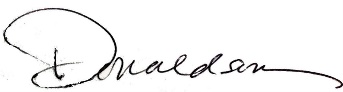 Loren, 7:10 Missed the Meeting EditorWestminster7:10 Rotary Club